HIRE AGREEMENT AND CONTRACTCooma Little Theatre Incorporated (CLT), own and operate the building known as Cooma Little Theatre at 26 Monaro Avenue Cooma, NSW.This building, and all the theatrical facilities contained therein, is available for hire on the following conditions:That the hirer undertakes to conform to the conditions of this “Contract for Hire”.That the hire fees, deposit and refundable security deposit as shown on the attached “Schedule of Fees” is accepted as agreed.The Deposit of 20% of the total hire fee is paid as requested before the commencement of the hire period.The balance of the hire fee is paid on or before any activity is undertaken at CLT, i.e., on arrival, if a travelling group.That the hirer agrees to clean up the theatre before departure or pay a cleaning fee as set out in the “Schedule of Fees”. Where the cleaning fee is not paid and the Facilities are left uncleaned, the cleaning fee will be deducted from the deposit.For cold weather bookings, a member of CLT will ensure that the heaters are turned on in adequate time for the hall to be heated before use. Unless told otherwise it is the responsibility of the hirer to turn off the heaters at the end of their usage. Instructions for operation of the heaters are posted at each heater. Failure to turn off heaters after usage will incur an additional fee (refer to schedule).Damages are to be paid for by the hirer and will be deducted from the refundable deposit. The hirer will be responsible for any loss of, or damage to, the building and facilities of CLT agreed to be hired, occurring during the period of the hire or arising out of the hiring. To the extent that the refundable deposit is sufficient to cover such loss or damage CLT may apply it towards making good such loss or damage. If the refundable deposit is insufficient to cover such loss or damage, the hirer 
agrees to pay the balance outstanding promptly on receipt of written notification from CLT.
If a touring company utilises CLT lights – because of their high cost and delicate nature all lamps are to be checked by the hirer and a member of CLT before the commencement of the hire, and at the end of the hire period, to ensure they are in full working condition. Breakages will be charged at the rate of $30.00 per lamp. Notice posted in the Lighting Control Box regarding use of lamps and stage lighting are to be strictly followed.It is the responsibility of the hirer to ensure that the theatre is locked up any time the building is to be left unattended as well as at the end of the hire period. If no member of CLT is in attendance at last close-up, it is the responsibility of the hirer to return the key to the designated location (agreed upon prior to the hire period) as soon as possible and before the hirer leaves Cooma.All props and properties are to be returned to their storage locations at the end of the hire period and all areas left clean and suitable for future use.All garbage is to be tied up in the garbage bags provided and left in the dressing room ready for collection.The hirer agrees to be bound by the Terms and Conditions of the Public Halls Act under which Licence the building operates. In particular note should be taken of the restrictions of that Act to such specifics as “Naked Flames and Theatrical Explosives”. These specify that no naked flames are to be used on stage and all explosive material may be handled only by a licensed registered operator.Maximum permissible persons in the Auditorium and stage area at any one time is under review as at 17/12/2017 until finalised the limit is set at 250 persons under the Fire Safety regulations. This is a licenced mandatory condition and contravention of this condition will result in cancellation of the booking and forfeiture of paid hire fees. In addition, the CLT will seek compensation for any resulting fines or other damages that result from contravention of this condition.

The seating plan is outlined in the General Notes and will be made available as a separate document and indicates a capacity of 138, allowing for up to 112 persons on stage during a full house performance.Patrons are not permitted to stand or obstruct in anyway, isles, corridors, doorways or other locations designated as fire exits.Professional organisations are required to provide a copy of their Public Liability insurance certificate of currency.GENERAL NOTESCOOMA LITTLE THEATRE – LICENCED BAR FACILITIESUnless agreed otherwise before the commencement of the hire, CLT reserves the right to operate the Front of House Licenced Bar and Coffee/Tea-selling facilities with all profits going to CLT. If these facilities are opened, they will be operated by members of CLT without cost to the hirer.The Licenced Bar provides a vital source of income for the Theatre, if the hirer specifically requests that the Licenced Bar not be in operation during the shows, a surcharge of $100 will be applied for each show the bar will be closed.Please note that the CLT is a Licenced facility and as such it is a legal requirement that no alcohol, other than that sold from the CLT Bar may be consumed on the entire premises (includes all parts of the building) whilst the bar is in operation.COOMA LITTLE THEATRE – AUDITORIUM, STAGE FLATS and PROPSThe Auditorium seats 142 persons.Please note that if the thrust (stage extension) is fitted, row CC and possibly BB will be removed to ensure patron seating comfort and adequate spacing for emergency evacuation.The hirer may use the available props and properties stored in the theatre with any alterations to such pieces to be agreed to by a CLT representative before change. The black flats may not be painted any other colour but flat black. All costs involved with changing and repainting set pieces etc are to be borne by the hirer.COOMA LITTLE THEATRE - CYCLORAMA WALLThe Cyclorama Wall (back wall of the stage) must never be painted over or modified in any way.COOMA LITTLE THEATRE - WARDROBECLT maintains a reasonably extensive wardrobe and costumes may be hired by the hirer at a discounted rate. Arrangements to hire costumes must be made prior to the commencement of the hire period.COOMA LITTLE THEATRE – NOISE ABATEMENTAs residential areas adjoin the theatre it is the hirer’s responsibility to ensure that late night noise is kept to a minimum – in particular after midnight – and to conform with the Noise Abatement Act.By the completion and return of the attached “Agreement to Hire” the hirer agrees to be bound by the terms and conditions as set out above.All exit and external lights must be operational when public performances are occurring. (refer to switchboard in the entry office)All prices include GSTCOOMA LITTLE THEATRE 
HIRE BOOKING FORM and “AGREEMENT TO HIRE”I hereby make the application to hire these areas of Cooma Little Theatre building 
(please tick all that apply)   All areas	OR 	HIRE PURPOSE [eg Play, Performance, Conference, Private Function]
HIRER CONTACT DETAILS
DETAILS OF HIRESCHEDULE OF USAGEHIRE FEE CALCULATION* In the event of cancellation 30+ days prior to hire date – 100% of deposit is returned
In the event of cancellation 15-30 days prior to hire date – 50% of deposit is returned
In the event of cancellation less than 15 days prior to hire date – no deposit is returnedSPECIAL CONDITIONS
I / we agree to the Terms and Conditions as set out in this agreement and attached forms and enclose herewith my / our deposit of 30% of the Total Hire Fee (above)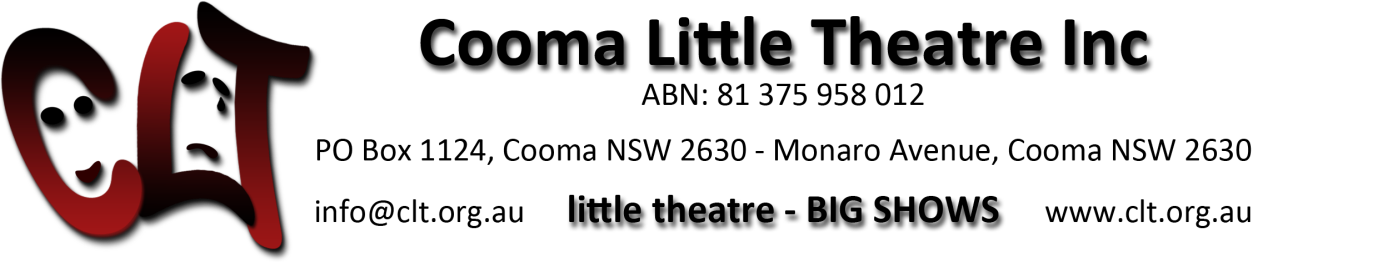 SCHEDULE OF FEES INFORMATION – also available at www.clt.org.au Amounts include GST           Foyer OnlyName of OrganisationContact PersonContact AddressContact Phone/FaxPh: Fax: Contact Phone/FaxMob:Other:Contact EmailHire Commencement DateTimeHire Completion DateEstimated Completion TimeBump Out TimeREHEARSALSPlease specify the expected date and times of facility usage for Rehearsals.These are used to calculate the hire fee on the next page.REHEARSALSPlease specify the expected date and times of facility usage for Rehearsals.These are used to calculate the hire fee on the next page.REHEARSALSPlease specify the expected date and times of facility usage for Rehearsals.These are used to calculate the hire fee on the next page.DATESSTART TIMEEND TIMEPERFORMANCES Please specify the expected date and times of facility usage for Performances.These are used to calculate the hire fee on the next page.PERFORMANCES Please specify the expected date and times of facility usage for Performances.These are used to calculate the hire fee on the next page.PERFORMANCES Please specify the expected date and times of facility usage for Performances.These are used to calculate the hire fee on the next page.DATESSTART TIMEEND TIMEOTHERPlease specify the expected date and times of facility usage for Other usage.These are used to calculate the hire fee on the next page.OTHERPlease specify the expected date and times of facility usage for Other usage.These are used to calculate the hire fee on the next page.OTHERPlease specify the expected date and times of facility usage for Other usage.These are used to calculate the hire fee on the next page.DATESSTART TIMEEND TIMEBUMP OUT – NO FEE CHARGEDThis is the date and time that the CLT requires the building to be cleaned and vacated by.BUMP OUT – NO FEE CHARGEDThis is the date and time that the CLT requires the building to be cleaned and vacated by.DATEEND TIME1:00pmFEE TYPEDETAILS – As per Schedule of Fees attachedQTYAMT inc GSTTOTALHIRE CHARGE1 July 2018to30 June 2019Whole Building – All Day$309.00HIRE CHARGE1 July 2018to30 June 2019Whole Building – Morning – 7am to 12pm$113.30HIRE CHARGE1 July 2018to30 June 2019Whole Building – Afternoon – 12pm to 5pm$113.30HIRE CHARGE1 July 2018to30 June 2019Whole Building – Evening – 5pm to 11pm $123.60HIRE CHARGE1 July 2018to30 June 2019HIRE CHARGE1 July 2018to30 June 2019Foyer Only – All Day$206.00HIRE CHARGE1 July 2018to30 June 2019Foyer Only – Morning – 7am to 12pm$77.25HIRE CHARGE1 July 2018to30 June 2019Foyer Only – Afternoon – 12pm to 5pm$77.25HIRE CHARGE1 July 2018to30 June 2019Foyer Only – Evening – 5pm to 11pm$92.70HIRE CHARGE1 July 2018to30 June 2019CLEANING FEE (optional)Whole Building$154.50CLEANING FEE (optional)Foyer Only$77.25+ Refundable Security Deposit *+ Refundable Security Deposit *1$150.00$150.00TOTAL HIRE FEETOTAL HIRE FEETOTAL HIRE FEETOTAL HIRE FEE$SignaturePrint NameDate         /            / WHOLE BUILDING WHOLE BUILDING Foyer, auditorium, stage areas, dressing room, workshop, stage lighting and sound systems. 1 July 2019 to 
30 June 2020All day$309.00 Morning 7am to 12pm - 5 hours or part-there-of$113.30 Afternoon - 12pm to 5pm - 5 hours or part-there-of$113.30 Evening - 5pm to 11pm - 6 hours or part there of$123.60 FOYER ONLY FOYER ONLY Foyer, includes basic kitchen facilities, some tables and chairs available. 1 July 2019 to 
30 June 2020All day$206.00 Morning 7am to 12pm - 5 hours or part-there-of$77.25 Afternoon - 12pm to 5pm - 5 hours or part-there-of$77.25 Evening - 5pm to 11pm - 6 hours or part there of$92.70 CLEANING FEE (Post Use) CLEANING FEE (Post Use) Optional, should the hirer not wish to clean the facility after use, they will need to pay this fee Fee Whole Building $154.50 Foyer Only $77.25 DEPOSIT (Refundable) DEPOSIT (Refundable) Per booking $150.00Please note if the above cleaning fee is not paid and the facilities are left uncleaned, then the cleaning fee will be deducted from the deposit as per Condition 5 of the Hire AgreementPlease note if the above cleaning fee is not paid and the facilities are left uncleaned, then the cleaning fee will be deducted from the deposit as per Condition 5 of the Hire AgreementOTHER Fees OTHER Fees If air conditioners/heaters are left on overnight $56.65 Refundable Security Deposit for Issue of Key$50.00 